彰化縣立社頭國民中學--公開授課紀錄表彰化縣立社頭國民中學--公開授課紀錄表彰化縣立社頭國民中學--公開授課紀錄表彰化縣立社頭國民中學--公開授課紀錄表觀課領域（科別）生活實驗室觀課班級808教學單元         實驗(一) 把愛玉「洗」出來         實驗(一) 把愛玉「洗」出來         實驗(一) 把愛玉「洗」出來授課教師楊壹宏觀課教師范鳳梅、魏淑娟實施時間實施時間實施時間實施時間共同備課日期共同備課日期  109年 10 月 28 日(三) 第 五 節  109年 10 月 28 日(三) 第 五 節公開授課日期公開授課日期109年 10 月 29 日(四) 第 四 節109年 10 月 29 日(四) 第 四 節議課日期議課日期109年 11 月 2 日(一) 第 五 節    109年 11 月 2 日(一) 第 五 節    實施步驟實施步驟實施步驟實施步驟共同備課共同備課共同備課共同備課購買愛玉子讓學生親手洗出愛玉，並了解水質對愛玉膠質凝固的影響。2.讓學生每人都能參與、動手，更能引發學生的求知興趣。購買愛玉子讓學生親手洗出愛玉，並了解水質對愛玉膠質凝固的影響。2.讓學生每人都能參與、動手，更能引發學生的求知興趣。購買愛玉子讓學生親手洗出愛玉，並了解水質對愛玉膠質凝固的影響。2.讓學生每人都能參與、動手，更能引發學生的求知興趣。購買愛玉子讓學生親手洗出愛玉，並了解水質對愛玉膠質凝固的影響。2.讓學生每人都能參與、動手，更能引發學生的求知興趣。共備會談共備會談共備會談共備會談說明：學習目標、教學流程、班級特性、教學重點等。1.讓學生觀察野生愛玉子的外觀。2.讓學生親手搓揉愛玉子及拿捏搓揉力道。3.此班級學生活潑、很有反應，適合以實驗操作了解課程概念。說明：學習目標、教學流程、班級特性、教學重點等。1.讓學生觀察野生愛玉子的外觀。2.讓學生親手搓揉愛玉子及拿捏搓揉力道。3.此班級學生活潑、很有反應，適合以實驗操作了解課程概念。說明：學習目標、教學流程、班級特性、教學重點等。1.讓學生觀察野生愛玉子的外觀。2.讓學生親手搓揉愛玉子及拿捏搓揉力道。3.此班級學生活潑、很有反應，適合以實驗操作了解課程概念。說明：學習目標、教學流程、班級特性、教學重點等。1.讓學生觀察野生愛玉子的外觀。2.讓學生親手搓揉愛玉子及拿捏搓揉力道。3.此班級學生活潑、很有反應，適合以實驗操作了解課程概念。公開授課（觀課）公開授課（觀課）公開授課（觀課）公開授課（觀課）呈現方式：照片。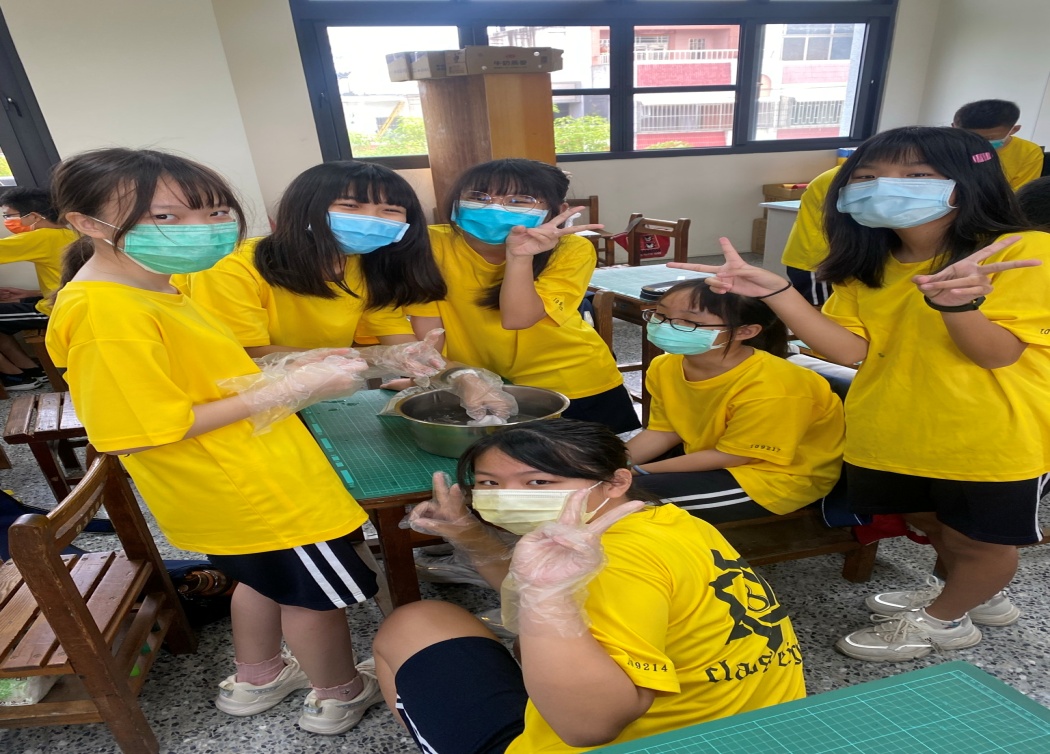 呈現方式：照片。呈現方式：照片。呈現方式：照片。議課議課議課議課觀課後的討論：授課教師：學生每個人都能親自動手搓揉愛玉子，了解水中礦物質的存在能造成搓揉出的愛           玉膠質凝固，再加上自備的蜂蜜、檸檬等調味物品，讓自己親自製作、品嘗小點          心，更增添趣味。觀課老師：1、學生操作時，秩序良好且能按照老師指示步驟操作，值得稱讚。          2、學生很踴躍進行操作，幾乎無人呆坐一旁，不參與活動。          3、學生自行攜帶添加調味物品十分踴躍，更增添活動趣味。          4、學生能利用顏色的變化，確實分辨出食物的內含醣類。                                                                                                                                                                                                                                                                                                                                                                                                                                                                                                                                                                                                                                                                                                                                                                                                                                                                                                                                                                                                                                                                                                                                                                                                                                                                                                                                                                                                                                                                                                                                                                                                             觀課後的討論：授課教師：學生每個人都能親自動手搓揉愛玉子，了解水中礦物質的存在能造成搓揉出的愛           玉膠質凝固，再加上自備的蜂蜜、檸檬等調味物品，讓自己親自製作、品嘗小點          心，更增添趣味。觀課老師：1、學生操作時，秩序良好且能按照老師指示步驟操作，值得稱讚。          2、學生很踴躍進行操作，幾乎無人呆坐一旁，不參與活動。          3、學生自行攜帶添加調味物品十分踴躍，更增添活動趣味。          4、學生能利用顏色的變化，確實分辨出食物的內含醣類。                                                                                                                                                                                                                                                                                                                                                                                                                                                                                                                                                                                                                                                                                                                                                                                                                                                                                                                                                                                                                                                                                                                                                                                                                                                                                                                                                                                                                                                                                                                                                                                                             觀課後的討論：授課教師：學生每個人都能親自動手搓揉愛玉子，了解水中礦物質的存在能造成搓揉出的愛           玉膠質凝固，再加上自備的蜂蜜、檸檬等調味物品，讓自己親自製作、品嘗小點          心，更增添趣味。觀課老師：1、學生操作時，秩序良好且能按照老師指示步驟操作，值得稱讚。          2、學生很踴躍進行操作，幾乎無人呆坐一旁，不參與活動。          3、學生自行攜帶添加調味物品十分踴躍，更增添活動趣味。          4、學生能利用顏色的變化，確實分辨出食物的內含醣類。                                                                                                                                                                                                                                                                                                                                                                                                                                                                                                                                                                                                                                                                                                                                                                                                                                                                                                                                                                                                                                                                                                                                                                                                                                                                                                                                                                                                                                                                                                                                                                                                             觀課後的討論：授課教師：學生每個人都能親自動手搓揉愛玉子，了解水中礦物質的存在能造成搓揉出的愛           玉膠質凝固，再加上自備的蜂蜜、檸檬等調味物品，讓自己親自製作、品嘗小點          心，更增添趣味。觀課老師：1、學生操作時，秩序良好且能按照老師指示步驟操作，值得稱讚。          2、學生很踴躍進行操作，幾乎無人呆坐一旁，不參與活動。          3、學生自行攜帶添加調味物品十分踴躍，更增添活動趣味。          4、學生能利用顏色的變化，確實分辨出食物的內含醣類。                                                                                                                                                                                                                                                                                                                                                                                                                                                                                                                                                                                                                                                                                                                                                                                                                                                                                                                                                                                                                                                                                                                                                                                                                                                                                                                                                                                                                                                                                                                                                                                                             